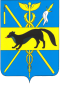 СОВЕТ НАРОДНЫХ ДЕПУТАТОВБОГУЧАРСКОГО МУНИЦИПАЛЬНОГО РАЙОНАВОРОНЕЖСКОЙ ОБЛАСТИРЕШЕНИЕ__________________________________________________________________от  «24»09. 2019 года № 153               г. БогучарО присвоении звания «Почетный гражданинБогучарского муниципального района»	В соответствии с Федеральным законом от 06.10.2003 № 131 – ФЗ «Об общих принципах организации местного самоуправления в Российской Федерации», Уставом Богучарского муниципального района,  решением Совета народных депутатов Богучарского муниципального района от 13.07.2012 № 61 «О наградах Богучарского муниципального района» Совет народных депутатов Богучарского муниципального района» р е ш и л:1. Присвоить звание «Почетный гражданин Богучарского муниципального района» Деминтиевскому Ивану Алексеевичу – начальнику Богучарского РОВД с 1993 по 2010 год.	2. Контроль за выполнением данного решения возложить на постоянную комиссию Совета народных депутатов Богучарского муниципального района по местному самоуправлению, правотворческой деятельности, депутатской этике ( Булах И.П.)  и заместителя главы администрации Богучарского муниципального района – руководителя аппарата администрации района Самодурову Н.А..Председатель Совета народных депутатовБогучарского муниципального района                             Ю.В.ДорохинаГлава Богучарского  муниципального района                                                 В.В.Кузнецов